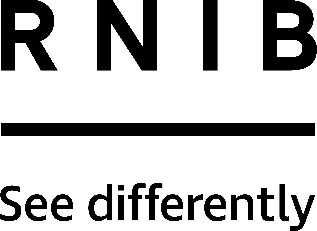 Hable One (HT388) user manual for iPhoneContentsGeneral description	3What’s in the box:	3Unboxing	3Orientation	3Front	3Back	4Top edge	4Bottom edge	4Getting started	5Step one: Holding the controller securely	5   Step two: First time Setup for the Hable One	6  Step three: Voice Over gestures with the Hable One	7  Step four: Typing with the Hable One	8Hable keyboard Shortcuts	9General shortcuts	9Navigation shortcuts	10Shortcuts	10Keyboard and screen	11Sound	12Tabs	12VoiceOver Rotor keyboard shortcuts	12Text editing shortcuts	13Functions with selected text	13Hable settings menu	14Checking battery status	15The alphabet: letters a to j	15The alphabet: letters K to T	15The alphabet: letters u to z	16Numbers and capital letters	16Punctuation marks	17Trouble shooting	17How can I navigate using the Hable One?	17When I am typing it gives me different letters than what I
  am used to.	18How can I unlock my phone using the Hable One?	18Firmware update process	18Product Specification	19Safety & Compliance	20Specific battery warning	21Disposal and Recycling information	21Regulatory Compliance Statements	22Warranty	22How to contact RNIB	22Terms and conditions of sale	23Why recycle?	24What is WEEE?	24How are we helping?	24Thank you for purchasing from RNIB. In the unlikely event the item is unsuitable, please contact us within 14 days of receipt to obtain your returns number. To ensure your return goes smoothly, the item and all components must be in as new condition and packed in its original, undamaged packaging. For further details and guidance on returning faulty items, please see the Terms and conditions of sale and How to contact RNIB sections of this instruction manual.Please retain these instructions for future reference. These instructions are also available in other formats. General descriptionWelcome to the Hable One start guide! The Hable One is a controller that allows you to navigate and type on your mobile phone. Through VoiceOver you get feedback while using the Hable One. With the help of this guide, you will be able to use the controller quickly. The starting guide explains how to hold, set up and use the Hable One. What’s in the box:Inside the box you will find the following:The Hable One controller.USB C charging cable.Lanyard wrist strap.Unboxing We recommend that you charge the Hable One before the first use. No additional application needs to be downloaded for using the Hable One.The Hable One is not intended to be used on a desk or surface, instead hold it up in the air.The Hable One connects to your phone using Bluetooth.OrientationFrontThe Hable One controller is around the same size as the iPhone six, but a little thicker in size for better grip. The Hable One has a matt black finish, and the middle six buttons for braille input have a white finish for high contrast. Together, this gives the controller a futuristic and modern look. To either side of the six braille input keys there are the function keys, these are also referenced as dots seven and eight throughout the manual.BackThe back of the Hable One is flat and has four rubber feet, one located in each corner of the device. On the inside of these rubber feet you will find stickers. When the Hable One is being used, the back of the device will be closest to you, and the front will be facing away from you.Top edgeThe on off slider switch is located on the top edge of the device. The on/off switch is located between two tactile markings, one a small circle (off), the other two small triangles (on). For on, you must slide the switch to the right.Bottom edgeThe USB-C charging port is located on the bottom edge of the device. This is used to charge the device and to perform any software updates.Figure one: The Hable One viewed, from the top and side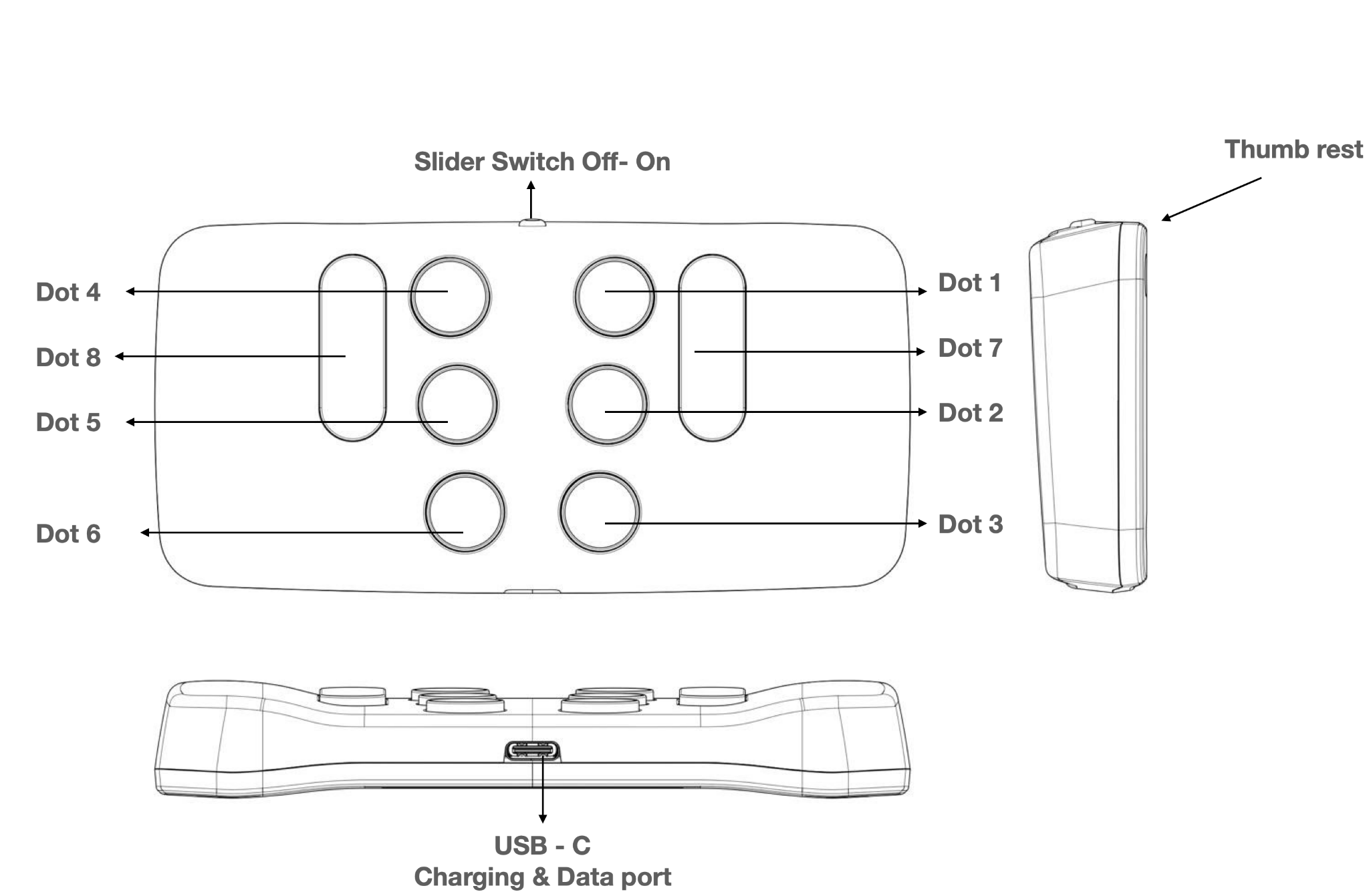 Getting startedStep one: Holding the controller securelyWhile using the Hable One you keep the controller in the air with both of your hands, do not put it on a table or desk. Make sure the on/off slider aims towards the ceiling. The flat back should face you, this way the buttons should automatically face away from you.Keep the controller fixed with both hands. You do this by wrapping your hands around the left and right shorter edges of the Hable One. If you do this correctly your fingers will automatically fall on the six braille input buttons. Note that you will press the buttons towards yourself.From now on, each button will be referenced with numbers. The six small buttons are numbered like a braille cell.The three buttons on your left hand are numbered one, two and three, where button one is the closest to the on/ off slider and button three is the furthest away.The three buttons on your right hand are numbered four, five and six, where button four is the closest to the on/ off slider and button six is the furthest away.Place your left index, middle and ring finger on buttons one, two and three.Place your right index, middle and ring finger on buttons four, five and six.There are two more buttons, these are the function keys. To the left side of your left index finger, you will find button seven. To the right side of your right index finger, you will find button eight.Step two: First time Setup for the Hable OneMake sure that VoiceOver is enabled on your phone. To do this go to your phone settings > Accessibility > VoiceOver > Turn on VoiceOver or use the accessibility shortcut to enable it.The Hable One pairs through Bluetooth. Therefore, you will need to enable the Bluetooth connection on your smartphone. You can do this by going to the Bluetooth settings on your phone and activating Bluetooth. You can also use Siri to turn on Bluetooth on your device.When holding the device in the correct position, turn on the Hable One unit by moving the slider switch all the way to the right.The Hable One will vibrate once when switched on. This indicates that the unit is charged and ready for use.To pair the Hable One with your smartphone, go to settings on your phone, then Bluetooth, and then search for the controller's name “Hable One”, in the list of Bluetooth devices. Once you locate the device in the list, double tap to initiate pairing. If the controller is not visible, try switching the Hable One off and back on. When pairing is successful, the Hable One will vibrate to indicate it is connected.The first time your Hable One connects to your phone it automatically recognizes if it is in iOS or Android mode.  If you have previously paired it to an Android phone, you can manually change the operating mode. For further information on how to do this, please refer to the “trouble shooting” section of this manual.Please note that fast navigation must be enabled to use the Hable One. You can switch this on by long pressing button three for longer than one second. You will feel a vibration when successful.Step three: Voice Over gestures with the Hable OneNote where more than one key is used to perform a command they must be pressed simultaneously. Any shortcut where a long press is required, needs to be held for more than one second.To move to the Home screen, long press the braille letter H for Home. These are buttons one, two and five at the same time. To move to the next item, hold down button seven and tap button eight once quickly. By pressing button eight quickly again, you will continue cycling to the next item.To move to the previous item, hold button eight and press button seven once quickly. Again, you can keep tapping button seven to cycle back through previous items.To activate an item, press buttons seven and eight simultaneously. For example, you can do this to open an app.If you want to move one level back, long press the braille letter B from Back. These are buttons one and two at the same time.If this is not successful try holding down button three, to ensure quick navigation is enabled. If this is still unsuccessful, go to the trouble shooting section of this manual.You can practice navigating by moving to and opening your phone app. Opening can be done by briefly pressing buttons seven and eight simultaneously.Navigate to contacts then activate it with buttons seven and eight simultaneously, now you can cycle through your contacts by using the next item command and open a contact of your choice.Now go back to the contacts app by using the back function. This can be done by pressing buttons one and two simultaneously.Finally, use the home function to return to the home screen. This can be done by pressing braille letter h, buttons one, two and five simultaneously.Congratulations, you can now navigate through your phone using the Hable One. There are more advanced keyboard shortcuts to enable you to navigate your smart device with the Hable in the remainder of this manual.Step four: Typing with the Hable OneNow you can navigate the Hable One, you can start practicing typing. First navigate to your note taking app and open it.Once in the edit box you can use the following:To type space, press button eight once.For backspace, press button seven.For enter press buttons eight and four simultaneously.Use the keys to input braille in the same way as a Perkins, e.g., for numbers first press the number sign: button three, four, five and six.For capitals, type the capital indicator: dot six.If you are unfamiliar with the braille alphabet, an overview of the different letters, numbers and punctuation is provided later in this manual. Hable keyboard ShortcutsIn this section you will find a number of useful keyboard shortcuts for Hable One. These have been split into subsections to make it easier to search.General shortcutsNavigation shortcutsShortcutsKeyboard and screenPlease note that these functions only work in a word processor or text box.SoundTabsVoiceOver Rotor keyboard shortcutsText editing shortcutsThe following key combinations only work if the fast navigation mode is switched off, to leave the document this must be switched on again. You can turn quick navigation on or off with button three.Functions with selected textPlease note that sometimes these actions will cause you to leave the text box and the functions will no longer work. In this case, make sure you focus on the text box and go to the text box by pressing buttons seven and eight simultaneously.Hable settings menuThe Hable One also has its own menu. This can be used to change the operating system, to change the language or the time it takes before a long press is registered. When you open the Hable Menu and perform an action, the menu automatically closes.Checking battery statusYou can check the battery status by going to the Hable menu and then holding three and six. The status is determined by the number of vibrations:three vibrations: High battery leveltwo vibrations: Medium battery levelone vibration Low battery levelNo vibrations mean that Hable needs to be chargedThe alphabet: letters a to jThe first part of the alphabet is the letter a to j.For a, press one.For b, press one and two simultaneously.For c, press one and four simultaneously.For d, press one, four and five simultaneously.For e, press one and five simultaneously.For f, press one, two and four simultaneously.For g, press one, two, four and five simultaneously.For h, press one, two and five simultaneously.For i, press two and four simultaneously.For j, press two, four and five simultaneously.The alphabet: letters K to TThe following 10 letters: k, l, m, n, o, p, q, r, s, t, are almost the same as the first 10 letters: a, b, c, d, e, f, g, h, i, j. The only difference is that button three is added to each letter.For k, press one and three simultaneously.For l, press one, two and three simultaneously.For m, press one, three and four simultaneously.For n, press one, three, four and five simultaneously.For o, press one, three and five simultaneously.For p, press one, two, three and four simultaneously.For q, press one, two, three, four and five simultaneously.For r, press one, two, three and five simultaneously.For s, press two, three and four simultaneously.For t, press two, three, four and five simultaneously.The alphabet: letters u to zThe last six letters of the alphabet are not similar to previous letters.For u, press one, three and six at the same time.For v, press one, two, three and six simultaneously.For w, press two, four, five and six simultaneously.For x, press one, three, four and six simultaneously.For y, press one, three, four, five and six simultaneously.For z, press one, three, five and six simultaneously.Numbers and capital lettersThe numbers one-nine and zero are typed the same as the letters A to J. The only difference is that you must type the number character before it. Type this character by pressing three, four, five and six at the same time. So first press the number character, then the number. You will stay in number mode until you press a space.For an uppercase letter, press the uppercase character for the letter you want to capitalize. For the uppercase character, press dot six. You have to use the capital sign every time you want to type a new capital letter.Here is a list with the numbers.For number one, press key one.For number two, press keys one and two simultaneously.For number three, press keys one and four simultaneously.For number four, press keys one, four and five simultaneously.For number five, press keys one and five simultaneously.For number six, press keys one, two and four simultaneously.For number seven, press keys one, two, four and five simultaneously.For number eight, press keys one, two and five simultaneously.For number nine, press keys two and four simultaneously.For number zero, press keys two, four and five simultaneously.Punctuation marksThe last step with typing is the punctuation marks.For a comma, press key two.For one full stop, press keys two, five and six at the same time.For a question mark, press keys two and six at the same time.For an exclamation mark, press keys two, three and five at the same time.For the @ sign, first press and release key five once, then press keys three, four and five simultaneously.Trouble shootingThis section gives an overview of the three most commonly asked questions and answers:How can I navigate using the Hable One?Possible solutions:Make sure the Hable One is connected via Bluetooth and that VoiceOver is enabled.Make sure quick navigation is enabled. Do this by long pressing button three. Every time you enter a text field, quick navigation will turn off to make text editing possible. Hence, you will have to enable it to go out of text fields.Make sure the Hable One is on iOS mode. To check this, go to the Hable menu by holding all the braille buttons (button one to six). Once you feel a vibration you are in the menu. Now hold button one for Android mode (you will feel three vibrations) and hold button two for iOS mode (you will feel two vibrations).If you do not feel any vibrations, the Hable One might be out of battery and you will need to recharge. If still unsuccessful, try to unpair the Hable One from your Bluetooth, together with all other Bluetooth devices and connect the Hable One again.When I am typing it gives me different letters than what I am used to. Possible solution:First, make sure that you are holding the Hable One correctly. Button one should be on your left index finger, button two on your left middle finger and button three on your left ring finger. The same on your other hand.Make sure the Hable One is set to the right language. To check go to the Hable Menu by long pressing all six buttons (button one to six). Now you can select a language. Hold the D for Dutch, hold the B for Belgian, the E for UEB (English) or the G for German.How can I unlock my phone using the Hable One?Possible solution:You first need to navigate to the part where you enter your code, here first confirm that you are going to enter it by pressing buttons seven and eight simultaneously. Now press the numbers sign (button three, four, five and six at the same time). From here you can simply press your code and the screen should unlock.Note that you might not hear the sound of the numbers you are pressing.Firmware update processFollow the steps below to update the Hable One firmware.Disconnect the Hable One from all devices and set it in off state.Download the updating tool from weblink https://update.iamhable.com/windows/The download should begin automatically. A notification will appear from Windows, please select accept to permit Windows to continue downloading. This can be done by selecting the menu of the downloaded file. Once the download is complete you can run the file.A pop up window may appear with a warning about installing the file. Please select the advanced button and then select the button - run anyway. The installation should take two minutes to complete. The installation window will appear shortly after. Connect the Hable One using the supplied USB C cable to your PC. Hable should be switched off. Click on Update button in the installation window. The process should begin and should take two minutes to complete. Hable will vibrate when the process begins. The firmware installation is complete when a message pops up. Product SpecificationSafety & ComplianceThank you for purchasing the Hable One™ product (the Product). With this document we aim to inform you about the safety, compliance, and warranty aspects of the Product.Important Safety InstructionsGeneral warnings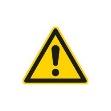 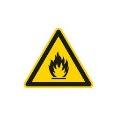 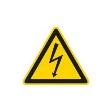 Read, keep, and follow these instructions.Heed all warnings. Do not use the Product near water. This can result in a risk of fire or electric shock. Substances in the Product and its battery may harm the environment or cause injury if handled and disposed of improperly.Clean only with a dry cloth. Do not use abrasive cleaners. Do not block any ventilation openings. Do not use or dispose of the Product at any heat sources, such as radiators, stoves and other apparatus that produce heat. Turn off the product when it feels warm or hot.Only use attachments/accessories specified by Hable or sold with the Product (such as a USB-C cable). Refer all servicing to qualified service personnel. Do not open the Product yourself. Servicing is required when the Product has been damaged in any way, e.g. when the charging port is defective or when liquid is spilled over the Product.The Product may not be used by persons under the age of eight.Long periods of repetitive motion using the Product may be associated with nerve, tendon or muscle injury in your hands, wrists, arms, shoulders, neck or back. See a qualified health professional for pain, numbness, weakness, swelling, burning, cramping, stiffness or any other medical discomfort that may occur when using the Product.Specific battery warning Do not attempt to replace the battery or open the enclosure or disassemble the Product yourself. Doing so will void the warranty and can result in a safety hazard. If the Product is no longer charging, please contact Hable Customer Support for repair or replacement information. Disposal and Recycling informationDue to the battery incorporated in the Product, the Product may not be disposed with ordinary household waste. 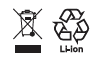 Regulatory Compliance Statements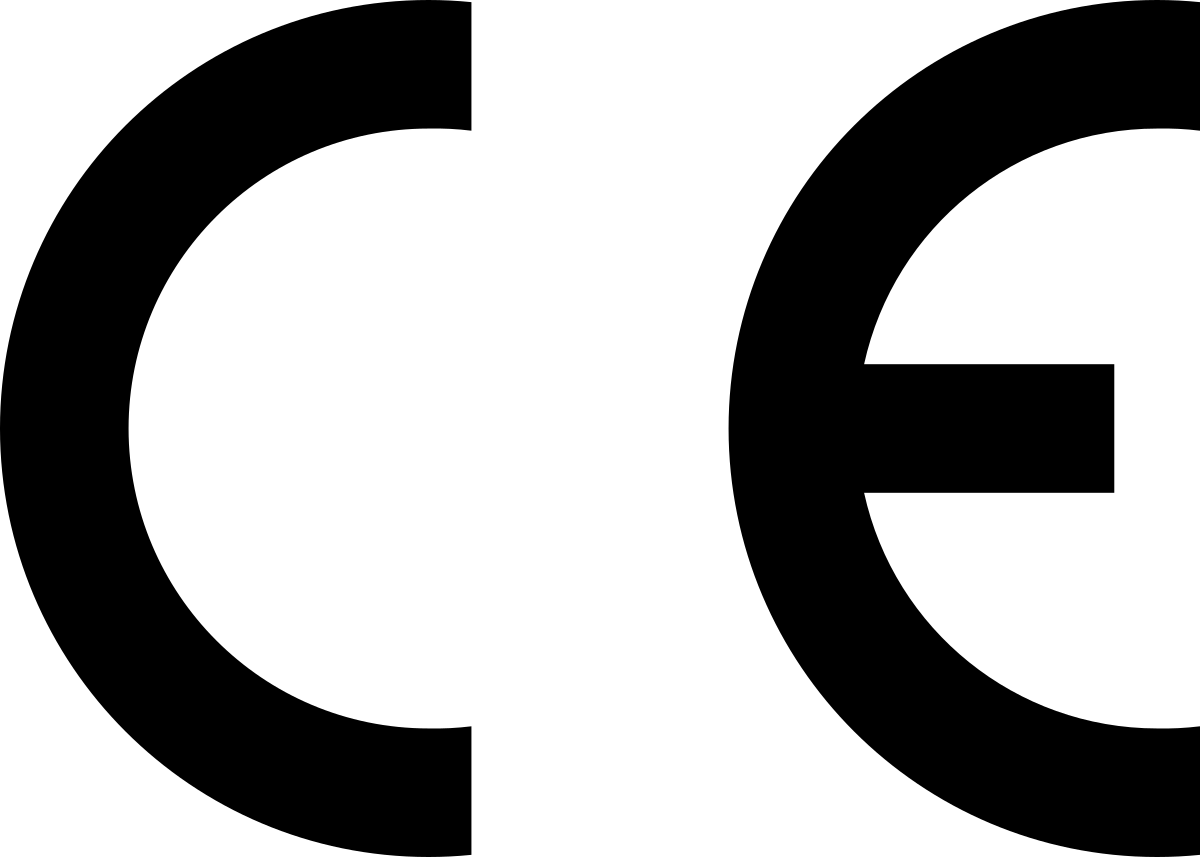 Hable is authorized to apply the UKCA Mark on the Product. The following Directives and Standards have been applied:2011/65/EU2012/19/EU2006/66/EC1907/20062014/53/EUWarrantyThe Limited Warranty Policy (LWP) for Hable One Products applies to the delivery of the Product. Provided that for customers (any natural person acting for purposes which are outside his trade, business or profession) under UK law the Warranty Period (as defined in the LWP) is six years in England, Wales and Northern Ireland and five years in Scotland. The customer may choose which Warranty Services (as defined in the LWP) are desirable. During the repair or replacement of the Product, the Warranty Period shall be suspended. How to contact RNIBPhone: 0303 123 9999Email: shop@rnib.org.ukAddress: RNIB, Northminster House, Northminster, Peterborough PE1 1YNOnline Shop: shop.rnib.org.ukEmail for international customers: exports@rnib.org.uk RNIB Technology Team:Telephone 0207 391 2280Email tfl@rnib.org.uk Terms and conditions of saleThis product is guaranteed from manufacturing faults for 12 months from the date of purchase.  If you have any issues with the product and you did not purchase directly from RNIB then please contact your retailer in the first instance. For all returns and repairs contact RNIB first to get a returns authorisation number to help us deal efficiently with your product return. You can request full terms and conditions from RNIB or view them online. RNIB Enterprises Limited (with registered number 0887094) is a wholly owned trading subsidiary of the Royal National Institute of Blind People ("RNIB"), a charity registered in England and Wales (226227), Scotland (SC039316) and Isle of Man (1226). RNIB Enterprises Limited covenants all of its taxable profits to RNIB.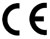 This product is CE marked and fully complies with all applicable EU legislation. 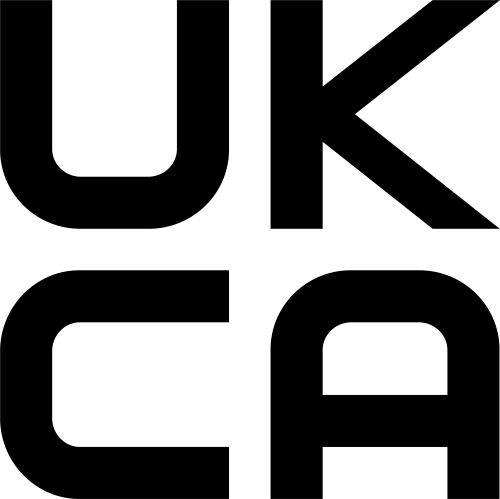 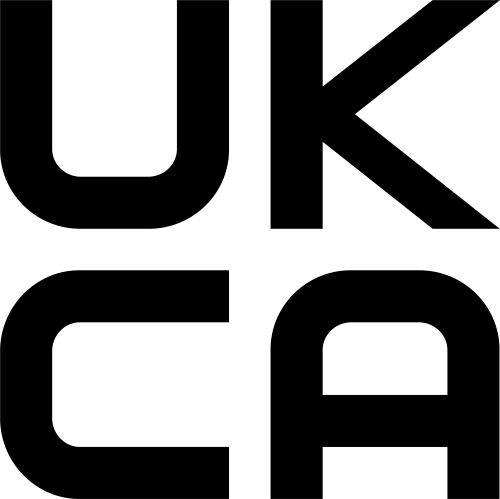 This product is UKCA marked and fully complies with the relevant UK legislation. 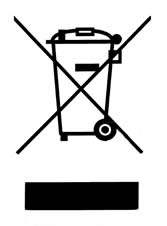 Please do not throw items marked with this symbol in your bin.  Recycle your electricals and electronic devices free at your local recycling centre. Search for your nearest recycling centre by visiting www.recyclenow.com.Why recycle?Unwanted electrical equipment is the UK’s fastest growing type of waste.Many electrical items can be repaired or recycled, saving natural resources and the environment.  If you do not recycle, electrical equipment will end up in landfill where hazardous substances will leak out and cause soil and water contamination – harming wildlife and human health.RNIB are proud to support your local authority in providing local recycling facilities for electrical equipment.To remind you that old electrical equipment can be recycled, it is now marked with the crossed-out wheeled bin symbol. Please do not throw any electrical equipment (including those marked with this symbol) in your bin.What is WEEE?The Waste Electrical or Electronic Equipment (WEEE) Directive requires countries to maximise separate collection and environmentally friendly processing of these items.How are we helping?In the UK, distributors including retailers must provide a system which allows all customers buying new electrical equipment the opportunity to recycle their old items free of charge. As a responsible retailer, we have met the requirements placed on us by financially supporting the national network of WEEE recycling centres established by local authorities. This is achieved through membership of the national Distributor Take-back scheme (DTS).Date: September 2021.© RNIBPause readingHold oneTwo finger double tap (or magic touch) - This function can be used for various things including: Picking up the phone, hanging up the phone, pausing or playing music and pausing and playing videos.Hold twoQuick navigation on- and offHold threeMove to next itemHold seven and press eightMove to previous itemHold eight and press sevenSelect an itemPress seven and eight Go backHold one and two (‘b’)Home screenHold one, two and five (‘h’)Jump to first and last item (this combination cycles between the two functions)Hold one, two and threeScroll downHold one, four, five and sixScroll upHold three, four, five and sixScroll leftHold two, four and six (arrow to the left)Scroll rightHold one, three and five (arrow to the right)VoiceOver HelpHold one and three Home screenHold one, two and five (‘h’)Go BackHold one and two (‘b’)Turn Contractions on/off (for typing)Hold one, two, four and five (‘g’)NotificationsHold one, three, four and five (‘n’) Play or pauseHold one, two, three and four (‘p’)Item chooserHold two and four (‘i’)Read from nextHold one, two, three and five (‘r’)Read from topHold two, four, five and sixSiri - please note that these functions only work if you have Siri enabled in your settings.Hold one, four and five Control centreHold two, four and fiveStatus barHold two, three and four (‘s’)iOS spotlightHold one and six Label elementHold one, two, three, four and six Long press itemHold five and eight Recent Apps / app chooserHold two and three ScreenshotHold three and six Accessibility hotkey - NOTE: This only works for iPhones with a home button.  This function must be set in Accessibility, Enable Button. Use it, for example, to disable VoiceOver.Hold one, two, five and eight Show OS-keyboard on screenHold one, four and six Switch keyboardHold one, five and six Screen curtain (on and off)Hold three and four Lock screen Hold two and five Unlock screenThis can be done with any key. Then navigate with seven and eight to the field where you can enter your PIN code, use the number sign, and enter it.Search on the screen Hold one, two and four (‘f’) Then type what you are looking for and press 'enter' (buttons four and eight). If you want to go out of search hold the 'b' (buttons one and two).Find next item on screen - use this together with the find on screen function (the previous function)Hold two and six. This can be repeated to move to the next item on the screen each time.Search previous item on screen - use this together with the search on screen function.Hold three and five. You can repeat this to go to the previous item on the screen each time.MuteHold one, three, four and seven (press again to turn on again)Mute VoiceOverHold one, three and four (press again to turn on again)Volume down (repeatable)Hold one, two and six Volume up (repeatable)Hold three, four and five Close tabHold two, three and five Forward tab (in browser)Hold two, three, four and five Backward tab (in browser)Hold 1, two, five and six Go to the next item using the rotor settingHold seven and press six Go to previous item using rotor settingHold six and press sevenSelect previous rotor settingHold seven and press five and sixSelect next rotor settingHold five, six and press sevenNext characterHold seven and press fourPrevious characterHold four and press sevenGo to next wordHold seven and press fiveGo to previous wordHold five and press sevenGo to next line (using rotor)Hold seven and press sixGo to previous line (using rotor)Hold six and press sevenSelect single character to the rightHold seven and press four and fiveSelect single character to the leftHold four and five and press sevenSelect word to the rightHold seven and press four and sixSelect word to the leftHold four and six and press sevenSelect next lineHold seven and press four, five and sixSelect previous lineHold four, five and six and press sevenJump to beginning and end of paragraph (this alternates if you press it again)Hold one, two and three Jump to beginning of line and jump to end of line (alternates)Hold three and seven Select allHold two, three, five and six CopyHold one and four (‘c’)PasteHold one, two, three and six (‘v’)CutHold one, three, four and six (‘x’)Bold textHold one, two and eight Cursive textHold two, four and eight Underline textHold one, three and six UndoHold one, three, five and six (‘z’)RedoHold one, three, four, five and six (‘y’)Copy spoken textHold one, four and eight Make newHold one, three, four, five and eight PrintHold one, two, three, four and eight Open the Hable MenuHold one, two, three, four, five and six All of the following items only work once you’ve entered the Hable MenuAll of the following items only work once you’ve entered the Hable MenuSet Operating System to AndroidHold oneSet Operating System to iOSHold twoDelete all Bluetooth ConnectionsHold one, two, three and five (‘r’)Cycle the ‘holding time duration’ (this can be interesting for the faster Hable One user and might increase your speed)Hold two, three and four (‘s’)Set Hable One language to DutchHold one, four and five (‘d’)Set Hable One language to BelgianHold one and two (‘b’)Set Hable One language to Unified English Braille (UEB)Hold one and five (‘e’)Weight100 gramsDimensions (L.B.H)120 × 65 × 32 mmOS SupportiOS (iPhone & iPad): VoiceoverAndroid: TalkBackMac OS: Writing supportWindows: Writing supportBraille Input Keyssix-dot braille inputLanguages SupportedUEB (contracted; uncontracted), Dutch, German, Italian, Spanish, FrenchInterfaces & Portsone Micro USB-C, Firmware upgrades and battery storage, Bluetooth V5, Slider SwitchBatteryNon-replaceable, Lithium-ion batteryBattery Life10 days of typical use Charging MethodPC charger: Charge over USB Port – 5V, 500 mA Max Wall charger: Charge over USB Port – 5V, 1000 mA Max; Environmental ConditionsOperational
Temperature: five °C to 45 °C
Humidity: 10 percent - 70 percent relative humidity Storage
Temperature: -15 °C to 70 °C Humidity: five percent – 90 percent relative humidity 